Publicado en Madrid el 25/05/2023 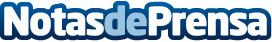 Herbalife renueva su acuerdo con Cristiano Ronaldo como patrocinador oficial La multinacional especializada en nutrición y estilo de vida saludable, Herbalife, ha anunciado la renovación de su patrocinio con el icono internacional del fútbol, Cristiano Ronaldo. Mediante este acuerdo, que comenzó hace una década, Herbalife se convierte en su patrocinador oficial como proveedor de productos de nutrición, bienestar y rendimiento deportivoDatos de contacto:Laura Hermida Ballesteros917818090Nota de prensa publicada en: https://www.notasdeprensa.es/herbalife-renueva-su-acuerdo-con-cristiano Categorias: Nacional Nutrición Fútbol Comunicación Marketing Consumo Bienestar http://www.notasdeprensa.es